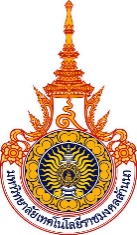 ใบสมัครเข้ารับการสรรหาเป็นผู้อำนวยการสถาบันถ่ายทอดเทคโนโลยีสู่ชุมชนมหาวิทยาลัยเทคโนโลยีราชมงคลล้านนาเขียนที่..............................................					             วันที่................. เดือน...........................พ.ศ.....…………...เรื่อง	การสมัครเข้ารับการสรรหาเพื่อดำรงตำแหน่งผู้อำนวยการสถาบันถ่ายทอดเทคโนโลยีสู่ชุมชนเรียน	ประธานกรรมการสรรหาผู้สมควรดำรงตำแหน่งผู้อำนวยการสถาบันถ่ายทอดเทคโนโลยีสู่ชุมชน	ข้าพเจ้าชื่อ นาย/นาง/นางสาว...................................... นามสกุล...................................................ตำแหน่ง................................................................สังกัด.......................................................................................มีความประสงค์สมัครเป็นผู้อำนวยการสถาบันถ่ายทอดเทคโนโลยีสู่ชุมชน มหาวิทยาลัยเทคโนโลยีราชมงคลล้านนา	ข้าพเจ้าขอรับรองว่า ข้าพเจ้าเป็นผู้มีคุณสมบัติตามมาตรา ๒๖ วรรคสอง แห่งพระราชบัญญัติมหาวิทยาลัยเทคโนโลยีราชมงคล พ.ศ. ๒๕๔๘ และมีลักษณะตามข้อ ๕ แห่งข้อบังคับมหาวิทยาลัยเทคโนโลยี                  ราชมงคลล้านนา ว่าด้วยการสรรหาผู้อำนวยการสถาบันและสำนัก พ.ศ. ๒๕62  และไม่มีลักษณะต้องห้ามตามมาตรา ๗ (ข) แห่งพระราชบัญญัติระเบียบข้าราชการพลเรือนในสถาบันอุดมศึกษา พ.ศ. ๒๕๔๗  พร้อมกันนี้ ข้าพเจ้าได้แนบหลักฐาน ดังนี้	  1. ใบสมัครและข้อมูลของผู้สมัครเข้ารับการสรรหาเป็นผู้อำนวยการสถาบันถ่ายทอดเทคโนโลยีสู่ชุมชน ที่กรอกข้อมูลครบถ้วน พร้อมติดรูปถ่ายหน้าตรง ไม่สวมหมวก ไม่สวมแว่นตา  ขนาด 1 นิ้ว    ถ่ายไว้ไม่เกิน 6 เดือน  พร้อมรับรองความถูกต้องแล้วทุกหน้า     2. สำเนาบัตรประจำตัวประชาชนหรือสำเนาบัตรประจำตัวข้าราชการ หรือบัตรประจำตัวพนักงานในสถาบันอุดมศึกษาที่ยังไม่หมดอายุ พร้อมรับรองความถูกต้องแล้วทุกหน้า      3. สำเนาเอกสารที่แสดงการจบการศึกษาระดับปริญญาตรีหรือระดับการศึกษาสูงสุด พร้อมรับรองความถูกต้องแล้วทุกหน้า            	  4. เอกสารประกอบอื่นๆ (ถ้ามี)  จำนวน ๑ ชุด   พร้อมรับรองสำเนา  จำนวน 6 ชุดโปรดระบุ   	           4.1  …………………………………………..………………………………………………………………                            4.2  …………………………………………..……………………………………………………………… 	ข้าพเจ้าได้รับทราบ เงื่อนไขการสมัครและเข้าใจคุณสมบัติและคุณลักษณะที่ควรมี และลักษณะต้องห้ามของผู้สมควรดำรงตำแหน่งผู้อำนวยการสถาบันถ่ายทอดเทคโนโลยีสู่ชุมชน มหาวิทยาลัยเทคโนโลยีราชมงคลล้านนา เรียบร้อยแล้ว และได้ส่งเอกสารการสมัครมาพร้อมนี้แล้ว	ลงชื่อ............................................................................							(.......................................................................) 						          วันที่.......... เดือน..................... พ.ศ. ............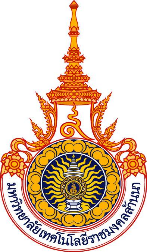 ข้อมูลของผู้สมัครเข้ารับการสรรหาเป็นผู้อำนวยการสถาบันถ่ายทอดเทคโนโลยีสู่ชุมชนมหาวิทยาลัยเทคโนโลยีราชมงคลล้านนา----------------------------------------1.  ชื่อ-นามสกุล (นาย/นาง/นางสาว)..................................................................................................................2.  ตำแหน่งทางวิชาการ (ถ้ามี) □ อาจารย์  □ ผู้ช่วยศาสตราจารย์  □ รองศาสตราจารย์  □ ศาสตราจารย์3.  ปัจจุบันดำรงตำแหน่ง............................................................หน่วยงาน......................................................        สถานที่ทำงาน...............................................................................................................................................4.  วัน เดือน ปีเกิด.............................................................อายุ...........................ปี................................เดือน5.  ที่อยู่ปัจจุบันที่สามารถติดต่อได้	......................................................................................................................................................................	......................................................................................................................................................................	โทรศัพท์...............................................โทรสาร...........................................E-mail…………………………………6. คุณวุฒิการศึกษา    ระดับปริญญาเอก  ชื่อปริญญาบัตร..................................................สาขาวิชา.................................................     ชื่อสถาบันการศึกษา.........................................................................ประเทศ...................................................    ระหว่างปี  พ.ศ............................................................ถึง ปี พ.ศ.....................................................................    ระดับปริญญาโท  ชื่อปริญญาบัตร..................................................สาขาวิชา.................................................     ชื่อสถาบันการศึกษา.........................................................................ประเทศ...................................................    ระหว่างปี  พ.ศ............................................................ถึง ปี พ.ศ.....................................................................    ระดับปริญญาตรี  ชื่อปริญญาบัตร..................................................สาขาวิชา.................................................     ชื่อสถาบันการศึกษา.........................................................................ประเทศ...................................................    ระหว่างปี  พ.ศ............................................................ถึง ปี พ.ศ.....................................................................7. ประสบการณ์ด้านการสอน    7.1  ประสบการณ์สอนในมหาวิทยาลัยเทคโนโลยีราชมงคลล้านนา	(๑) หลักสูตร..................................................................วิชา.......................................................................			□  อาจารย์ประจำ		□  อาจารย์พิเศษ      ตั้งแต่เดือน.....................................พ.ศ..................ถึงเดือน.................................พ.ศ..........................	(2) หลักสูตร..................................................................วิชา.......................................................................			□  อาจารย์ประจำ		□  อาจารย์พิเศษ      ตั้งแต่เดือน.....................................พ.ศ..................ถึงเดือน.................................พ.ศ..........................7.2  ประสบการณ์สอนในมหาวิทยาลัยหรือสถาบันอุดมศึกษาอื่น	(1) หลักสูตร..................................................................วิชา.......................................................................			□  อาจารย์ประจำ		□  อาจารย์พิเศษ	มหาวิทยาลัย/สถาบัน/..............................................................................................................................	ตั้งแต่เดือน.....................................พ.ศ..................ถึงเดือน.................................พ.ศ........................		(2) หลักสูตร..................................................................วิชา.......................................................................			□  อาจารย์ประจำ		□  อาจารย์พิเศษ	มหาวิทยาลัย/สถาบัน/..............................................................................................................................	ตั้งแต่เดือน.....................................พ.ศ..................ถึงเดือน.................................พ.ศ........................		(3) หลักสูตร..................................................................วิชา.......................................................................			□  อาจารย์ประจำ		□  อาจารย์พิเศษ	มหาวิทยาลัย/สถาบัน/..............................................................................................................................	ตั้งแต่เดือน.....................................พ.ศ..................ถึงเดือน.................................พ.ศ........................	8. ประสบการณ์ด้านการบริหาร    8.1  ประสบการณ์บริหารในมหาวิทยาลัยเทคโนโลยีราชมงคลล้านนา	(๑)  ตำแหน่ง.............................................................คณะ/หน่วยงาน………………………………………………..	   ตั้งแต่เดือน.....................................พ.ศ..................ถึงเดือน.................................พ.ศ..........................	(2)  ตำแหน่ง.............................................................คณะ/หน่วยงาน………………………………………………..		   ตั้งแต่เดือน.....................................พ.ศ..................ถึงเดือน.................................พ.ศ..........................	(3)  ตำแหน่ง.............................................................คณะ/หน่วยงาน………………………………………………..		   ตั้งแต่เดือน.....................................พ.ศ..................ถึงเดือน.................................พ.ศ..........................   8.2  ประสบการณ์บริหารในมหาวิทยาลัยหรือสถาบันอุดมศึกษาอื่น	(๑)  ตำแหน่ง.............................................................คณะ/หน่วยงาน………………………………………………..	   ตั้งแต่เดือน.....................................พ.ศ..................ถึงเดือน.................................พ.ศ..........................	(2)  ตำแหน่ง.............................................................คณะ/หน่วยงาน………………………………………………..		   ตั้งแต่เดือน.....................................พ.ศ..................ถึงเดือน.................................พ.ศ..........................	(3)  ตำแหน่ง.............................................................คณะ/หน่วยงาน………………………………………………..		   ตั้งแต่เดือน.....................................พ.ศ..................ถึงเดือน.................................พ.ศ..........................9.  ตำแหน่งวิชาการ	(๑)  ศาสตราจารย์ สาขา.........................................................................ปี พ.ศ. .......................................	    มหาวิทยาลัย/สถาบัน/อื่นๆ................................................................................................................	(๒)  รองศาสตราจารย์ สาขา...................................................................ปี พ.ศ. .......................................	    มหาวิทยาลัย/สถาบัน/อื่นๆ................................................................................................................	(๓)  ผู้ช่วยศาสตราจารย์ สาขา............................................................... ปี พ.ศ. ......................................	    มหาวิทยาลัย/สถาบัน/อื่นๆ................................................................................................................	(๔)  อาจารย์ สาขา....................................................................................ปี พ.ศ. ....................................	    มหาวิทยาลัย/สถาบัน/อื่นๆ................................................................................................................10.  เคยดำรงตำแหน่งอื่นๆ	(๑)  ตำแหน่ง...................................................ปี พ.ศ. ........................ถึง ปี พ.ศ. .....................................	    มหาวิทยาลัย/สถาบัน/อื่นๆ................................................................................................................	(2)  ตำแหน่ง...................................................ปี พ.ศ. ........................ถึง ปี พ.ศ. .....................................	    มหาวิทยาลัย/สถาบัน/อื่นๆ................................................................................................................	(3)  ตำแหน่ง...................................................ปี พ.ศ. ........................ถึง ปี พ.ศ. .....................................	    มหาวิทยาลัย/สถาบัน/อื่นๆ................................................................................................................	(4)  ตำแหน่ง...................................................ปี พ.ศ. ........................ถึง ปี พ.ศ. .....................................	    มหาวิทยาลัย/สถาบัน/อื่นๆ................................................................................................................11. ศักยภาพความเป็นผู้นำและความรู้ความสามารถทางวิชาการหรือวิชาชีพ ในการพัฒนา                          สถาบันถ่ายทอดเทคโนโลยีสู่ชุมชน........................................................................................................................................................................................................................................................................................................................................................................................................................................................................................................................................................................................................................................................................................................................12. Roadmap และวิสัยทัศน์ในการพัฒนาสถาบันถ่ายทอดเทคโนโลยีสู่ชุมชนภายในระยะเวลา 4 ปี      ข้างหน้า ........................................................................................................................................................................................................................................................................................................................................................................................................................................................................................................................................................................................................................................................................................................................13. แผนการดำเนินการ/เป้าหมาย/ตัวชี้วัดของการพัฒนาและบริหารงานของสถาบันถ่ายทอดเทคโนโลยี         สู่ชุมชน ภายในระยะเวลา 4 ปี ข้างหน้า........................................................................................................................................................................................................................................................................................................................................................................................................................................................................................................................................................................................................................................................................................................................14.  คุณสมบัติของท่าน  (กรุณาทำเครื่องหมายหน้าช่องที่ตรงกับคุณสมบัติของท่าน)		ท่านต้องรับรองคุณสมบัติของท่านว่ามีคุณสมบัติตามมาตรา ๒๖ วรรคสองแห่งพระราชบัญญัติมหาวิทยาลัยเทคโนโลยีราชมงคล พ.ศ. ๒๕๔๘ และมีลักษณะตามข้อ ๕ แห่งข้อบังคับมหาวิทยาลัยเทคโนโลยีราชมงคลล้านนา ว่าด้วยการสรรหาผู้อำนวยการสถาบันและสำนัก พ.ศ. ๒๕62  และไม่มีลักษณะต้องห้ามตามมาตรา ๗ (ข) แห่งพระราชบัญญัติระเบียบข้าราชการพลเรือนในสถาบันอุดมศึกษา พ.ศ. ๒๕๔๗ ดังนี้     14.1  ผู้ดำรงตำแหน่งผู้อำนวยการ ต้องมีคุณสมบัติตามมาตรา  26 วรรคสอง แห่งพระราชบัญญัติ                มหาวิทยาลัยเทคโนโลยีราชมงคล พ.ศ. 2548       14.2   ผู้ที่จะดำรงตำแหน่งผู้อำนวยการ ต้องมีคุณลักษณะตามข้อ ๕ ของข้อบังคับมหาวิทยาลัยเทคโนโลยีราชมงคลล้านนา  ว่าด้วยการสรรหาผู้อำนวยการสถาบันและสำนัก พ.ศ. ๒๕62     14.3   ผู้ที่จะดำรงตำแหน่งผู้อำนวยการต้องไม่มีลักษณะต้องห้ามตามมาตรา ๗(ข) แห่งพระราชบัญญัติ                 ระเบียบข้าราชการพลเรือนในสถาบันอุดมศึกษา พ.ศ. ๒๕๔๗ และที่แก้ไขเพิ่มเติมข้าพเจ้าขอรับรองว่าข้อมูลและคุณสมบัติเบื้องต้นดังกล่าว ถูกต้องตามความเป็นจริง					        ลงชื่อ...................................................................... ผู้สมัคร						     (...................................................................)							     วันที่.......... เดือน.....................พ.ศ..............ลำดับที่คุณสมบัติมีไม่มี1ต้องสำเร็จการศึกษาไม่ต่ำกว่าปริญญาตรีหรือเทียบเท่าจากมหาวิทยาลัยหรือสถาบันอุดมศึกษาอื่นที่สภามหาวิทยาลัยรับรอง  และ2ได้ทำการสอนหรือมีประสบการณ์ด้านการบริหารมาแล้วไม่น้อยกว่าสามปีในมหาวิทยาลัย หรือสภาสถาบันอุดมศึกษาอื่นที่สภามหาวิทยาลัยรับรองลำดับที่คุณลักษณะที่ควรมีมีไม่มี1มีคุณธรรม  และจริยธรรมเป็นที่ยอมรับในมหาวิทยาลัยและในสังคม2มีวิสัยทัศน์และศักยภาพที่จะนำความเจริญและชื่อเสียงมาสู่สถาบัน3มีความเป็นผู้นำ ความคิดริเริ่ม สนใจและเล็งเห็นความสำคัญในกิจการของสถาบัน4มีความรู้ความสามารถทางวิชาการหรือวิชาชีพที่เกี่ยวข้องกับการดำเนินการงานของสถาบัน5สามารถอุทิศเวลาให้กิจการของสถาบันและมหาวิทยาลัยลำดับที่คุณลักษณะต้องห้ามมีไม่มี1เป็นผู้ดำรงตำแหน่งข้าราชการทางการเมือง2เป็นคนวิกลจริต หรือจิตฟั่นเฟือนไม่สมประกอบ เป็นคนเสมือนไร้ความสามารถหรือเป็นโรคที่กำหนดในกฎ ก.พ.อ. (วัณโรคระยะอันตราย โรคติดยาเสพติดให้โทษ โรคพิษสุราเรื้อรัง โรคติดต่อร้ายแรงหรือโรคเรื้อรังที่ปรากฏอาการเด่นชัดหรือรุนแรงและเป็นอุปสรรคต่อการปฏิบัติงานในหน้าที่ โรคทางจิตที่ปรากฏอาการเด่นชัดหรือรุนแรงและเป็นอุปสรรคต่อการปฏิบัติงานในหน้าที่)3เป็นผู้ที่อยู่ระหว่างถูกสั่งพักราชการ หรือถูกสั่งให้ออกจากราชการไว้ก่อนตามพระราชบัญญัตินี้หรือกฎหมายอื่น4เป็นผู้บกพร่องในศีลธรรมอันดีลำดับที่คุณลักษณะต้องห้ามมีไม่มี5เป็นกรรมการบริหารพรรคการเมืองหรือเจ้าหน้าที่ในพรรคการเมือง6เป็นบุคคลล้มละลาย7เคยถูกจำคุกโดยคำพิพากษาถึงที่สุดให้จำคุก เว้นแต่เป็นโทษสำหรับความผิดที่ได้กระทำโดยประมาทหรือความผิดลหุโทษ8เคยถูกลงโทษให้ออก ปลดออก หรือไล่ออกจากรัฐวิสาหกิจ องค์การมหาชนหรือหน่วยงานอื่นของรัฐ9เคยถูกลงโทษให้ออก ปลดออก หรือไล่ออกเพราะกระทำผิดวินัยตามพระราชบัญญัตินี้หรือกฎหมายอื่น10เป็นผู้เคยกระทำการทุจริตในการสอบเข้ารับราชการ หรือเข้าปฏิบัติงานในหน่วยงานของรัฐ